衛生管理マニュアル　記載例１　食品等の衛生的な取扱い １（１） 　保管・陳列・販売衛生管理マニュアル　記載例１　食品等の衛生的な取扱い【乳類を販売する施設であって空瓶の取扱いがある場合】 １（２）-１ 　その他　空瓶等の衛生管理衛生管理マニュアル　記載例１　食品等の衛生的な取扱い【食肉を加工後、包装して販売する場合】 １（２）-２ 　その他　食肉の表示衛生管理マニュアル　記載例１　食品等の衛生的な取扱い【生食用食肉を加工・調理する場合】 １（２）-３ 　その他　生食用食肉の加工・調理衛生管理マニュアル　記載例１　食品等の衛生的な取扱い【生食用鮮魚介類を加工する場合】 １（２）-４ 　その他　生食用鮮魚介類の加工及び検査手順衛生管理マニュアル　記載例１　食品等の衛生的な取扱い【生食用かきを取り扱う場合】 １（２）-５ 　その他　生食用かきの仕入れ時確認衛生管理マニュアル　記載例１　食品等の衛生的な取扱い【仕入れ食品のバラ売り及び小分けを行う場合】 １（２）-６ 　その他　バラ売り・小分け時の衛生的な取扱い製品の保管・陳列・販売方法の管理は、　東京　太郎　が責任者となり以下の内容で行う。責任者の氏名を記入します。（役職名でも可）□　衛生管理の目的食料品の保存・陳列時の衛生管理不適時の対応記録方法製品を保管・陳列・販売する際に温度等の管理が悪いと、有害微生物が増殖するおそれがあります。また、食品の表示は消費者が購入する際、製品に関する情報を得るために必要なものです。誤った表示がされた製品を販売しないよう、事前の確認が必要です。関係法令食品表示法、不当景品類及び不当表示防止法、計量法、健康増進法、酒税法、不正競争防止法、東京都消費生活条例　など空瓶等の管理は、　東京　太郎　が責任者となり以下の内容で行う。責任者の氏名を記入します。（役職名でも可）衛生管理の目的空瓶等の衛生管理方法空瓶の保管場所は製品を汚染しないようなところに設置します。運搬して、空瓶を回収する場合は、空瓶専用の運搬用具を用いて、空瓶から製品への汚染を防止します。表示について、東京　太郎　が責任者となり管理する。責任者の氏名を記入します。（役職名でも可）衛生管理の目的表示見本の作成関係法令食品表示法、不当景品類及び不当表示防止法、計量法、健康増進法、酒税法、不正競争防止法、牛トレーサビリティ法、東京都消費生活条例　など表示について、東京　太郎　が責任者となり管理する。責任者の氏名を記入します。（役職名でも可）衛生管理の目的□　生食用食肉を加工・調理する場合の加工・調理手順自店舗で加工した生食用食肉の検査手順生食用食肉の検査結果が不適だった場合の対応記録方法生食用食肉の加工・調理を行う場合は、生食用食肉の規格基準が適用されます。※生食用食肉の加工又は調理を行う場合は、保健所等への開始報告書の提出が必要です。肉塊を仕入れる場合は、生食用食肉の規格基準又は生食用食肉の衛生基準に適合したものを仕入れます。また、加熱殺菌を行う場合は、仕入れた肉塊が加熱殺菌条件に影響を及ぼさない鮮度等かどうかを、仕入れ品のとさつ日時等により、仕入れごとに確認します。なお、確認の結果、不適があった場合の対応を記録簿等に記録します。生食用の馬肉等、生食用食肉の衛生基準の適用を受けるものにあっては、主要な１品目以上について細菌検査を1年に１回以上行います。加工手順及び検査方法の管理は、　　東京　太郎　　　が責任者となり以下の内容で行う。責任者の氏名を記入します。（役職名でも可）衛生管理の目的加工手順表示見本の作成製品検査□　不適時の対応記録方法丸のもの、冷凍品、といった大まかな種類別に加工手順を記載します。加工手順は、食品衛生法で定められた加工基準を満たしていなければなりません。また、生食用鮮魚介類の保存基準（10℃以下）を満たした温度管理が必要です。保存温度は、なるべく腸炎ビブリオの最低増殖温度を下回る温度（４℃以下）になるようにします。二次汚染防止のため下処理とサク取り、盛付けの区域（シンク等）を分ける。シンクが1槽しかない場合は、洗浄消毒をし、作業の切替えを行います。目視で、製品に寄生虫（アニサキス等）が付着していないかチェックしましょう。冷蔵庫での保管では、相互汚染の防止に注意します。加工後、包装して販売する場合は、各法令に基づき表示事項を確認する旨の記載をします。製品の検査では、実施項目・実施頻度を定め記載します。どの製品を、いつ、どのように採取し、検査項目をどのように設定するのか、どこの検査機関に依頼するのかを具体的に記載します。不適の場合、必要に応じ、器具の洗浄消毒、魚体表の洗浄、作業区域、使用水、温度管理などが適正であったかを確認します。検査成績書の保存と不適の場合の対応方法について記録する方法を具体的に記載します。検査結果の保存期間について具体的に決め記載します。生食用かきの衛生管理は、　　東京　太郎　　　が責任者となり以下の内容で行う。責任者の氏名を記入します。（役職名でも可）□　衛生管理の目的□　仕入れ時の確認かきなど二枚貝の内臓にはノロウイルスが蓄積していることがあります。このため、お店で提供した生食用かきで食中毒が疑われるような事例が発生した際、原因であったかどうかの調査が迅速に行えるよう、表示事項や仕入先、販売先について記録しておくことが、大切です。伝票やパッケージラベルに必要事項の記載があれば、伝票等の保存で記録に代えることができます。生食用かきは、むき身、殻付共に、加工者や採取場所などに関する表示があるので、それらについて確認します。製品のバラ売り・小分け販売の管理は、　東京　太郎　が責任者となり以下の内容で行う。責任者の氏名を記入します。（役職名でも可）□　衛生管理の目的□　バラ売り・小分け販売時の衛生管理表示見本の作成記録方法容器包装に入っていない食品をバラ売り・小分けするときは、「二次汚染」「相互汚染」の原因とならないよう器具等をきちんと管理しなくてはなりません。例えば、加熱が必要なそうざい半製品を取ったトングでそのまま喫食できるコロッケを取ったり、鮮魚介類の隣で、むき出しのままサラダを販売すれば、「二次汚染」や「相互汚染」が起こる可能性があります。これを防ぐためには、製品ごとに専用の器具を用意し、製品に触れる器具等は清潔に管理していくことが大切です。特に、お客さんが自分で取り分ける場合は、器具類が衛生的に取り扱われるよう管理することが必要です。バラ売り・小分け販売する場合は、それぞれの器具ごとの使用方法、管理方法、点検頻度及びトレーやショーケース等の販売区分の管理方法を記載します。また、バルク製品を小分け後、包装して販売する場合は、各法令に基づき表示事項を確認する旨の記載をします。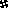 